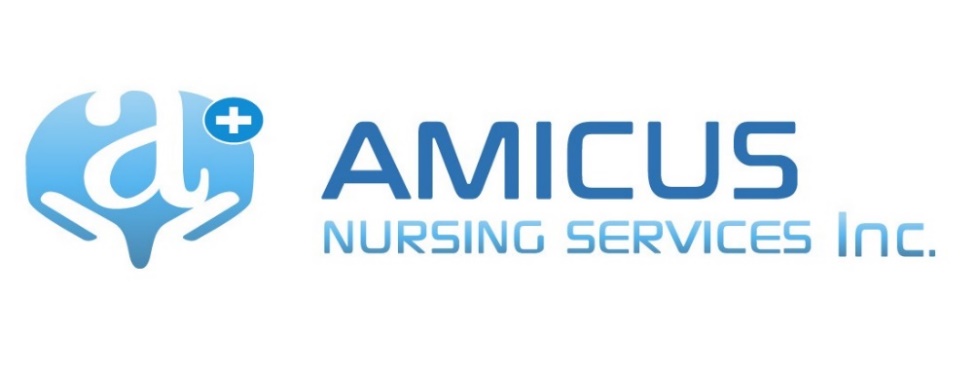   Employment Reference CheckRelease of InformationI, _________________________________________, authorize the release of any information relevant to my previous employment.Former Employer Representative Name: _________________________________Date: ___________________________________________________ has applied for a clinical position at Amicus Nursing Service, Inc and listed you as a reference for (former company). Please complete this reference check below within the next five days. Feel free to reach out with any additional questions. 
Sincerely,
Amicus Nursing Service, Inc Email: docs@amicusnursing.com
 Comments: ____________________________________________________________________________________________________________________   _______________________      _________________Signature                                                                              Title                                                DateDates of EmploymentDates of EmploymentApplicant’s Primary Job DutiesApplicant’s Primary Job DutiesEligible for Re-hireEligible for Re-hireWork BehaviorExcellentVery GoodAverageBelow AveragePoorClinical SkillsQuality of WorkProfessionalismInterpersonal SkillsAttendancePunctuality